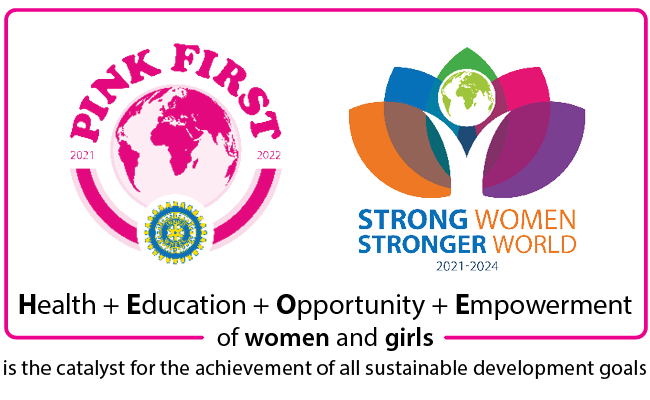 Modulo per articoli (versione 21-22-1)Questo modulo ha due pagine. Se il vostro scritto è più lungo, aggiungerà automaticamente altre pagine.
Usate questo modulo per l’inoltro di articoli sui media internet dell’IIW o video per IIW YouTube. Si prega di compilarlo completamente. IMPORTANTE:  Per tutti gli elementi dell'articolo o del video, in tutto o in parte, il club o la socia del club deve essere titolare del copyright o un utente autorizzato. Ad es. testo, grafica, foto, video, musica in video.Per piacere salvate questo modulo in MSWord e allegatelo alla mail, attraverso i seguenti canali protocollari:alla IIW Vice-President Zenaida Farcon per Rappresentanti alle NU e Board Directorsalla Editor Nazionale (Consigli Nazionali) o Rappresentante Nazionale (se senza CN)alla Governatrice (se non c’è la Rappresentante Nazionale)alle Board Directors (per club senza distretto) quindi alla  Vice presidente dell’IIW, Zenaida Farcon Per qualsiasi domanda, scrtivete alla IIW Editor/Media Manager 2021-2022: Cheng Yeok San iiweditor@internationalinnerwheel.orgUn avviso di ricevimento verrà inviato entro 48 ore.Whatsapp solo chat: +60125186960 9AM to 5PM Kuala Lumpur GMT+8. (Si prega di presentarsi.)Nome dell’autoreEmail dell’autoreCellulareNome del Club PaeseDistretto Distretto Data dell’evento(o dell’articolo)(1) Titolo dell’articolo o del video (in grassetto).(2) Testo dell’articolo o descrizione del video (non in grassetto e non in maiuscolo).Descrivete l’evento cioè  chi, cosa, dove, quando, perchè, come. Evitate di usare la la  prima persona (io, noi, mio, nostro e le forme abbreviate). Se lo desiderate, inserite <nomefile> nel testo per indicare dove devono apparire le foto nell’articolo. Il nome del vostro club deve comparire nello scritto.Scrivete cercando di promuovere l’evento (in stile gionalistico) e non come un semplice resoconto. Questo documento si adatterà automaticamente alla lunghezza dello scritto.FotografieFornite una didascalia per la foto se non è posizionata accanto a una parte descrittiva del testo. Non incollate le foto in questo documento.Potete aggiungere più linee per più foto.Il nome del file è unico, lunghezza 12 caratteri, senza spazi, formato solo da lettere o numeri.Mandate le foto come allegati nella mail, o via Dropbox (www.dropbox.com) o WeTransfer (www.wetransfer.com)Nome del file DidascaliaDidascaliaDidascaliaDidascaliaFotografieFornite una didascalia per la foto se non è posizionata accanto a una parte descrittiva del testo. Non incollate le foto in questo documento.Potete aggiungere più linee per più foto.Il nome del file è unico, lunghezza 12 caratteri, senza spazi, formato solo da lettere o numeri.Mandate le foto come allegati nella mail, o via Dropbox (www.dropbox.com) o WeTransfer (www.wetransfer.com)FotografieFornite una didascalia per la foto se non è posizionata accanto a una parte descrittiva del testo. Non incollate le foto in questo documento.Potete aggiungere più linee per più foto.Il nome del file è unico, lunghezza 12 caratteri, senza spazi, formato solo da lettere o numeri.Mandate le foto come allegati nella mail, o via Dropbox (www.dropbox.com) o WeTransfer (www.wetransfer.com)FotografieFornite una didascalia per la foto se non è posizionata accanto a una parte descrittiva del testo. Non incollate le foto in questo documento.Potete aggiungere più linee per più foto.Il nome del file è unico, lunghezza 12 caratteri, senza spazi, formato solo da lettere o numeri.Mandate le foto come allegati nella mail, o via Dropbox (www.dropbox.com) o WeTransfer (www.wetransfer.com)FotografieFornite una didascalia per la foto se non è posizionata accanto a una parte descrittiva del testo. Non incollate le foto in questo documento.Potete aggiungere più linee per più foto.Il nome del file è unico, lunghezza 12 caratteri, senza spazi, formato solo da lettere o numeri.Mandate le foto come allegati nella mail, o via Dropbox (www.dropbox.com) o WeTransfer (www.wetransfer.com)FotografieFornite una didascalia per la foto se non è posizionata accanto a una parte descrittiva del testo. Non incollate le foto in questo documento.Potete aggiungere più linee per più foto.Il nome del file è unico, lunghezza 12 caratteri, senza spazi, formato solo da lettere o numeri.Mandate le foto come allegati nella mail, o via Dropbox (www.dropbox.com) o WeTransfer (www.wetransfer.com)FotografieFornite una didascalia per la foto se non è posizionata accanto a una parte descrittiva del testo. Non incollate le foto in questo documento.Potete aggiungere più linee per più foto.Il nome del file è unico, lunghezza 12 caratteri, senza spazi, formato solo da lettere o numeri.Mandate le foto come allegati nella mail, o via Dropbox (www.dropbox.com) o WeTransfer (www.wetransfer.com)FotografieFornite una didascalia per la foto se non è posizionata accanto a una parte descrittiva del testo. Non incollate le foto in questo documento.Potete aggiungere più linee per più foto.Il nome del file è unico, lunghezza 12 caratteri, senza spazi, formato solo da lettere o numeri.Mandate le foto come allegati nella mail, o via Dropbox (www.dropbox.com) o WeTransfer (www.wetransfer.com)FotografieFornite una didascalia per la foto se non è posizionata accanto a una parte descrittiva del testo. Non incollate le foto in questo documento.Potete aggiungere più linee per più foto.Il nome del file è unico, lunghezza 12 caratteri, senza spazi, formato solo da lettere o numeri.Mandate le foto come allegati nella mail, o via Dropbox (www.dropbox.com) o WeTransfer (www.wetransfer.com)FotografieFornite una didascalia per la foto se non è posizionata accanto a una parte descrittiva del testo. Non incollate le foto in questo documento.Potete aggiungere più linee per più foto.Il nome del file è unico, lunghezza 12 caratteri, senza spazi, formato solo da lettere o numeri.Mandate le foto come allegati nella mail, o via Dropbox (www.dropbox.com) o WeTransfer (www.wetransfer.com)FotografieFornite una didascalia per la foto se non è posizionata accanto a una parte descrittiva del testo. Non incollate le foto in questo documento.Potete aggiungere più linee per più foto.Il nome del file è unico, lunghezza 12 caratteri, senza spazi, formato solo da lettere o numeri.Mandate le foto come allegati nella mail, o via Dropbox (www.dropbox.com) o WeTransfer (www.wetransfer.com)FotografieFornite una didascalia per la foto se non è posizionata accanto a una parte descrittiva del testo. Non incollate le foto in questo documento.Potete aggiungere più linee per più foto.Il nome del file è unico, lunghezza 12 caratteri, senza spazi, formato solo da lettere o numeri.Mandate le foto come allegati nella mail, o via Dropbox (www.dropbox.com) o WeTransfer (www.wetransfer.com)FotografieFornite una didascalia per la foto se non è posizionata accanto a una parte descrittiva del testo. Non incollate le foto in questo documento.Potete aggiungere più linee per più foto.Il nome del file è unico, lunghezza 12 caratteri, senza spazi, formato solo da lettere o numeri.Mandate le foto come allegati nella mail, o via Dropbox (www.dropbox.com) o WeTransfer (www.wetransfer.com)FotografieFornite una didascalia per la foto se non è posizionata accanto a una parte descrittiva del testo. Non incollate le foto in questo documento.Potete aggiungere più linee per più foto.Il nome del file è unico, lunghezza 12 caratteri, senza spazi, formato solo da lettere o numeri.Mandate le foto come allegati nella mail, o via Dropbox (www.dropbox.com) o WeTransfer (www.wetransfer.com)FotografieFornite una didascalia per la foto se non è posizionata accanto a una parte descrittiva del testo. Non incollate le foto in questo documento.Potete aggiungere più linee per più foto.Il nome del file è unico, lunghezza 12 caratteri, senza spazi, formato solo da lettere o numeri.Mandate le foto come allegati nella mail, o via Dropbox (www.dropbox.com) o WeTransfer (www.wetransfer.com)FotografieFornite una didascalia per la foto se non è posizionata accanto a una parte descrittiva del testo. Non incollate le foto in questo documento.Potete aggiungere più linee per più foto.Il nome del file è unico, lunghezza 12 caratteri, senza spazi, formato solo da lettere o numeri.Mandate le foto come allegati nella mail, o via Dropbox (www.dropbox.com) o WeTransfer (www.wetransfer.com)FotografieFornite una didascalia per la foto se non è posizionata accanto a una parte descrittiva del testo. Non incollate le foto in questo documento.Potete aggiungere più linee per più foto.Il nome del file è unico, lunghezza 12 caratteri, senza spazi, formato solo da lettere o numeri.Mandate le foto come allegati nella mail, o via Dropbox (www.dropbox.com) o WeTransfer (www.wetransfer.com)FotografieFornite una didascalia per la foto se non è posizionata accanto a una parte descrittiva del testo. Non incollate le foto in questo documento.Potete aggiungere più linee per più foto.Il nome del file è unico, lunghezza 12 caratteri, senza spazi, formato solo da lettere o numeri.Mandate le foto come allegati nella mail, o via Dropbox (www.dropbox.com) o WeTransfer (www.wetransfer.com)FotografieFornite una didascalia per la foto se non è posizionata accanto a una parte descrittiva del testo. Non incollate le foto in questo documento.Potete aggiungere più linee per più foto.Il nome del file è unico, lunghezza 12 caratteri, senza spazi, formato solo da lettere o numeri.Mandate le foto come allegati nella mail, o via Dropbox (www.dropbox.com) o WeTransfer (www.wetransfer.com)FotografieFornite una didascalia per la foto se non è posizionata accanto a una parte descrittiva del testo. Non incollate le foto in questo documento.Potete aggiungere più linee per più foto.Il nome del file è unico, lunghezza 12 caratteri, senza spazi, formato solo da lettere o numeri.Mandate le foto come allegati nella mail, o via Dropbox (www.dropbox.com) o WeTransfer (www.wetransfer.com)FotografieFornite una didascalia per la foto se non è posizionata accanto a una parte descrittiva del testo. Non incollate le foto in questo documento.Potete aggiungere più linee per più foto.Il nome del file è unico, lunghezza 12 caratteri, senza spazi, formato solo da lettere o numeri.Mandate le foto come allegati nella mail, o via Dropbox (www.dropbox.com) o WeTransfer (www.wetransfer.com)FotografieFornite una didascalia per la foto se non è posizionata accanto a una parte descrittiva del testo. Non incollate le foto in questo documento.Potete aggiungere più linee per più foto.Il nome del file è unico, lunghezza 12 caratteri, senza spazi, formato solo da lettere o numeri.Mandate le foto come allegati nella mail, o via Dropbox (www.dropbox.com) o WeTransfer (www.wetransfer.com)FotografieFornite una didascalia per la foto se non è posizionata accanto a una parte descrittiva del testo. Non incollate le foto in questo documento.Potete aggiungere più linee per più foto.Il nome del file è unico, lunghezza 12 caratteri, senza spazi, formato solo da lettere o numeri.Mandate le foto come allegati nella mail, o via Dropbox (www.dropbox.com) o WeTransfer (www.wetransfer.com)Link a dropbox o wetransfer pervideo o foto